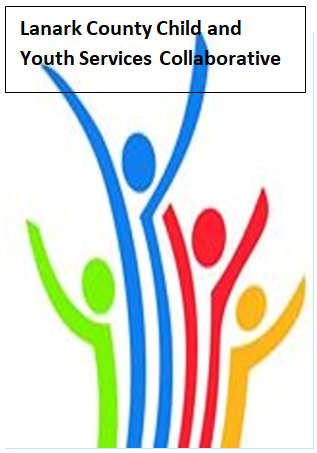 AGENDAAug. 13, 2020 9:30 – 11:00 –Virtual Zoom  Chair: Fraser Scantlebury      Coordinator: Sharon Halladay                      Note Taker:  Sharon HalladayAttendance:Regrets:Agenda itemDesired outcome  Lead Time Discussion and action items WelcomeReview AgendaAcceptance of Meeting NotesBlack Lives Matters follow up -  FS KCFraser Scantlebury9:30 – 9:35Community EducationStudy:  Teacher/StudentRelationships &Mental HealthSeeking Behaviouramong Elementaryand SecondaryStudents in OntarioJillian Halladay RN, BScN, MScPhD(c) Department of Health Research Methods, Evidence, and ImpactPart-Time Instructor, School of Nursing/ McMaster University9:35-10:00Information SharingShare information/ PD opportunitiesParticipating Members10:00 – 10:40Key Messages and ClosingSecond Thursday for meetingDirectoryNew membershipCo-chairFraser Scantlebury10:40– 11:00